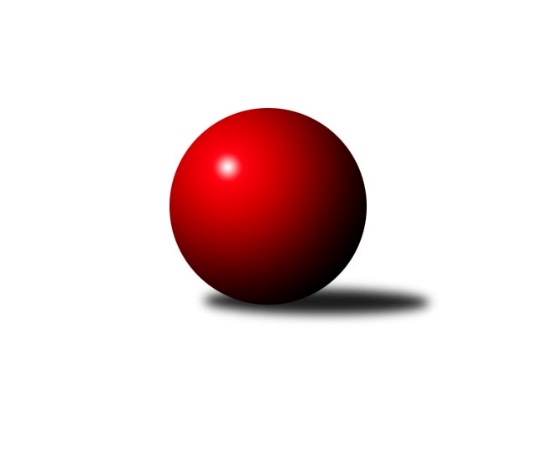 Č.18Ročník 2013/2014	15.3.2014Nejlepšího výkonu v tomto kole: 3319 dosáhlo družstvo: TJ Sokol Duchcov1. KLZ 2013/2014Výsledky 18. kolaSouhrnný přehled výsledků:TJ Sokol Duchcov	- TJ Nový Jičín ˝A˝	8:0	3319:3042	17.5:6.5	15.3.TJ Sokol Husovice	- SKK  Náchod	2:6	3101:3168	11.5:12.5	15.3.TJ Valašské Meziříčí	- KK Blansko 	6:2	3201:3194	12.5:11.5	15.3.KK Slavia Praha	- Sokol Spořice	4:4	3224:3139	12.0:12.0	15.3.KC Zlín	- KK Konstruktiva Praha 	6:2	3039:2993	14.5:9.5	15.3.TJ Spartak Přerov	- KK Zábřeh	5:3	3314:3269	15.0:9.0	15.3.Tabulka družstev:	1.	KK Slavia Praha	18	13	2	3	94.5 : 49.5 	244.5 : 187.5 	 3283	28	2.	TJ Valašské Meziříčí	18	13	1	4	91.0 : 53.0 	234.5 : 197.5 	 3224	27	3.	KK Blansko	18	10	2	6	85.0 : 59.0 	241.5 : 190.5 	 3224	22	4.	KC Zlín	18	10	2	6	77.0 : 67.0 	216.5 : 215.5 	 3196	22	5.	TJ Spartak Přerov	18	10	0	8	77.0 : 67.0 	225.0 : 207.0 	 3238	20	6.	KK Zábřeh	18	8	3	7	69.0 : 75.0 	209.0 : 223.0 	 3216	19	7.	TJ Sokol Duchcov	18	8	2	8	73.0 : 71.0 	217.0 : 215.0 	 3147	18	8.	SKK  Náchod	18	7	2	9	70.0 : 74.0 	215.5 : 216.5 	 3195	16	9.	KK Konstruktiva Praha	18	6	1	11	61.5 : 82.5 	202.5 : 229.5 	 3133	13	10.	TJ Sokol Husovice	18	4	4	10	58.5 : 85.5 	198.0 : 234.0 	 3145	12	11.	TJ Nový Jičín ˝A˝	18	5	0	13	54.5 : 89.5 	197.5 : 234.5 	 3161	10	12.	Sokol Spořice	18	3	3	12	53.0 : 91.0 	190.5 : 241.5 	 3129	9Podrobné výsledky kola:	 TJ Sokol Duchcov	3319	8:0	3042	TJ Nový Jičín ˝A˝	Markéta Hofmanová	135 	 137 	 140 	126	538 	 4:0 	 443 	 124	104 	 112	103	Martina Danišová	Magdalena Holecová	139 	 129 	 145 	141	554 	 3.5:0.5 	 532 	 133	129 	 136	134	Dana Viková	Olga Bučková	143 	 150 	 151 	155	599 	 3:1 	 485 	 126	99 	 152	108	Michaela Nožičková *1	Adéla Kolaříková	122 	 152 	 154 	126	554 	 3:1 	 549 	 164	136 	 127	122	Marie Kolářová	Nikol Plačková	140 	 142 	 137 	116	535 	 2:2 	 519 	 138	104 	 143	134	Nela Pristandová	Simona Koutníková	134 	 128 	 138 	139	539 	 2:2 	 514 	 136	131 	 120	127	Petra Abelovározhodčí: střídání: *1 od 61. hodu Nikola PortyšováNejlepší výkon utkání: 599 - Olga Bučková	 TJ Sokol Husovice	3101	2:6	3168	SKK  Náchod	Markéta Gabrhelová	128 	 118 	 140 	141	527 	 1:3 	 562 	 143	150 	 157	112	Šárka Majerová	Renata Konečná	122 	 153 	 141 	124	540 	 2:2 	 555 	 138	147 	 137	133	Martina Hrdinová	Pavlína Procházková	125 	 117 	 146 	111	499 	 1:3 	 556 	 151	141 	 131	133	Dana Adamů	Lucie Oriňáková	120 	 116 	 133 	126	495 	 1:3 	 521 	 126	127 	 124	144	Petra Vlčková	Veronika Štáblová	124 	 122 	 129 	151	526 	 4:0 	 484 	 113	121 	 118	132	Michaela Kučerová *1	Lucie Kelpenčevová	136 	 121 	 113 	144	514 	 2.5:1.5 	 490 	 126	123 	 113	128	Ilona Bezdíčkovározhodčí: střídání: *1 od 36. hodu Lucie MoravcováNejlepší výkon utkání: 562 - Šárka Majerová	 TJ Valašské Meziříčí	3201	6:2	3194	KK Blansko 	Barbora Vaštáková	124 	 134 	 134 	133	525 	 2:2 	 510 	 123	135 	 138	114	Soňa Daňková	Vendula Šebková	137 	 147 	 130 	136	550 	 2.5:1.5 	 534 	 139	140 	 130	125	Lucie Nevřivová	Klára Zubajová	108 	 142 	 127 	128	505 	 1:3 	 578 	 164	122 	 144	148	Lenka Kalová st.	Lucie Šťastná	143 	 136 	 114 	113	506 	 1:3 	 522 	 122	145 	 135	120	Soňa Lahodová	Markéta Jandíková	130 	 143 	 146 	143	562 	 3:1 	 527 	 121	151 	 120	135	Zdeňka Ševčíková	Natálie Topičová	144 	 150 	 136 	123	553 	 3:1 	 523 	 114	140 	 133	136	Zuzana Musilovározhodčí: Nejlepší výkon utkání: 578 - Lenka Kalová st.	 KK Slavia Praha	3224	4:4	3139	Sokol Spořice	Jana Račková	128 	 141 	 134 	138	541 	 1:3 	 560 	 138	124 	 136	162	Lucie Tauerová	Naděžda Dobešová	152 	 117 	 161 	149	579 	 3:1 	 499 	 147	118 	 117	117	Miriam Nocarová	Šárka Marková	142 	 120 	 128 	122	512 	 1:3 	 537 	 138	125 	 131	143	Renata Rybářová	Blanka Mizerová	141 	 115 	 116 	130	502 	 2:2 	 515 	 123	144 	 130	118	Jitka Jindrová	Vlasta Kohoutová	152 	 129 	 129 	153	563 	 3:1 	 496 	 124	121 	 131	120	Eva Jelínková	Vladimíra Šťastná	127 	 155 	 128 	117	527 	 2:2 	 532 	 121	129 	 139	143	Ivana Březinovározhodčí: Nejlepší výkon utkání: 579 - Naděžda Dobešová	 KC Zlín	3039	6:2	2993	KK Konstruktiva Praha 	Eliška Kubáčková	131 	 129 	 132 	122	514 	 4:0 	 468 	 128	107 	 122	111	Hana Viewegová	Martina Zimáková	115 	 159 	 125 	113	512 	 2:2 	 470 	 131	108 	 114	117	Marie Chlumská	Hana Kubáčková *1	112 	 121 	 139 	121	493 	 2.5:1.5 	 490 	 110	125 	 134	121	Kateřina Kohoutová	Barbora Divílková st.	116 	 128 	 105 	136	485 	 1:3 	 545 	 158	133 	 129	125	Veronika Petrov	Šárka Nováková	124 	 121 	 127 	126	498 	 2:2 	 502 	 131	116 	 126	129	Petra Najmanová	Bohdana Jankových	130 	 131 	 144 	132	537 	 3:1 	 518 	 120	121 	 152	125	Martina Čapkovározhodčí: střídání: *1 od 61. hodu Ivana PitronováNejlepší výkon utkání: 545 - Veronika Petrov	 TJ Spartak Přerov	3314	5:3	3269	KK Zábřeh	Kamila Katzerová	153 	 146 	 147 	170	616 	 3:1 	 568 	 142	145 	 151	130	Lenka Kubová	Martina Janyšková	130 	 146 	 129 	113	518 	 2:2 	 528 	 135	135 	 119	139	Pavlína Keprtová	Jitka Szczyrbová	120 	 145 	 127 	125	517 	 2:2 	 570 	 163	135 	 148	124	Jitka Killarová	Kateřina Fajdeková	140 	 141 	 150 	140	571 	 4:0 	 523 	 118	130 	 136	139	Romana Švubová	Kristýna Strouhalová	127 	 148 	 127 	134	536 	 1:3 	 552 	 136	126 	 145	145	Olga Ollingerová	Jana Holubová	143 	 125 	 134 	154	556 	 3:1 	 528 	 140	138 	 133	117	Lenka Horňákovározhodčí: Nejlepší výkon utkání: 616 - Kamila KatzerováPořadí jednotlivců:	jméno hráče	družstvo	celkem	plné	dorážka	chyby	poměr kuž.	Maximum	1.	Naděžda Dobešová 	KK Slavia Praha	570.83	373.4	197.4	1.8	10/10	(624)	2.	Alena Kantnerová 	TJ Valašské Meziříčí	559.75	366.6	193.2	1.9	10/10	(600)	3.	Markéta Hofmanová 	TJ Sokol Duchcov	559.67	370.2	189.5	3.0	9/10	(612)	4.	Olga Bučková 	TJ Sokol Duchcov	557.20	374.3	182.9	1.7	10/10	(617)	5.	Vendula Šebková 	TJ Valašské Meziříčí	555.95	363.6	192.4	2.6	9/10	(588)	6.	Kamila Katzerová 	TJ Spartak Přerov	555.90	362.7	193.2	3.0	9/10	(616)	7.	Natálie Topičová 	TJ Valašské Meziříčí	555.71	366.8	188.9	1.8	10/10	(620)	8.	Vlasta Kohoutová 	KK Slavia Praha	554.77	366.0	188.8	2.5	8/10	(616)	9.	Jitka Killarová 	KK Zábřeh	553.99	365.4	188.6	3.1	9/10	(592)	10.	Bohdana Jankových 	KC Zlín	552.58	364.8	187.8	2.7	10/10	(602)	11.	Zdeňka Ševčíková 	KK Blansko 	552.29	363.2	189.1	2.2	10/10	(636)	12.	Renata Rybářová 	Sokol Spořice	550.98	365.3	185.7	2.1	8/10	(595)	13.	Lucie Moravcová 	SKK  Náchod	550.06	364.4	185.6	3.9	9/10	(608)	14.	Petra Abelová 	TJ Nový Jičín ˝A˝	549.48	367.8	181.7	3.4	10/10	(609)	15.	Jana Holubová 	TJ Spartak Přerov	548.99	365.0	184.0	2.6	9/10	(624)	16.	Zuzana Musilová 	KK Blansko 	548.74	363.0	185.7	3.2	10/10	(599)	17.	Lenka Kubová 	KK Zábřeh	547.24	362.9	184.3	5.3	9/10	(575)	18.	Kateřina Fajdeková 	TJ Spartak Přerov	547.23	362.9	184.3	4.0	10/10	(578)	19.	Martina Zimáková 	TJ Valašské Meziříčí	546.75	367.1	179.6	4.5	10/10	(613)	20.	Lenka Kalová  st.	KK Blansko 	546.28	354.4	191.9	2.2	10/10	(636)	21.	Michaela Kučerová 	SKK  Náchod	545.63	366.5	179.2	3.5	9/10	(611)	22.	Vladimíra Šťastná 	KK Slavia Praha	544.93	362.8	182.1	2.9	8/10	(586)	23.	Simona Koutníková 	TJ Sokol Duchcov	543.60	359.4	184.2	3.6	10/10	(589)	24.	Jana Račková 	KK Slavia Praha	543.22	359.5	183.7	2.8	10/10	(586)	25.	Lucie Tauerová 	Sokol Spořice	542.87	357.5	185.4	3.5	10/10	(579)	26.	Lucie Nevřivová 	KK Blansko 	542.64	359.4	183.2	3.3	9/10	(608)	27.	Michaela Sedláčková 	TJ Spartak Přerov	542.38	367.8	174.6	3.6	8/10	(581)	28.	Šárka Nováková 	KC Zlín	541.83	362.0	179.8	5.9	10/10	(580)	29.	Šárka Majerová 	SKK  Náchod	539.43	359.4	180.1	5.3	10/10	(582)	30.	Růžena Smrčková 	KK Slavia Praha	538.40	361.8	176.6	2.8	9/10	(595)	31.	Adéla Kolaříková 	TJ Sokol Duchcov	538.05	363.4	174.6	4.0	7/10	(577)	32.	Šárka Marková 	KK Slavia Praha	537.13	364.2	172.9	5.6	9/10	(585)	33.	Veronika Petrov 	KK Konstruktiva Praha 	537.10	356.4	180.7	3.7	10/10	(605)	34.	Romana Švubová 	KK Zábřeh	535.47	362.8	172.7	5.5	9/10	(557)	35.	Pavlína Procházková 	TJ Sokol Husovice	535.32	361.7	173.6	4.6	10/10	(576)	36.	Renata Konečná 	TJ Sokol Husovice	535.24	354.9	180.4	4.8	7/10	(607)	37.	Dana Adamů 	SKK  Náchod	534.88	357.6	177.3	4.7	10/10	(589)	38.	Barbora Divílková  st.	KC Zlín	534.88	358.2	176.7	4.3	9/10	(567)	39.	Pavlína Keprtová 	KK Zábřeh	534.63	357.0	177.6	2.8	7/10	(564)	40.	Markéta Jandíková 	TJ Valašské Meziříčí	533.36	360.4	173.0	3.5	8/10	(603)	41.	Lenka Horňáková 	KK Zábřeh	532.38	358.0	174.4	5.8	9/10	(577)	42.	Dana Viková 	TJ Nový Jičín ˝A˝	529.68	354.1	175.6	4.9	10/10	(570)	43.	Nela Pristandová 	TJ Nový Jičín ˝A˝	528.72	358.9	169.9	4.8	8/10	(563)	44.	Soňa Daňková 	KK Blansko 	528.58	361.5	167.1	4.7	10/10	(576)	45.	Dana Wiedermannová 	KK Zábřeh	527.60	357.2	170.4	4.8	8/10	(583)	46.	Lucie Kelpenčevová 	TJ Sokol Husovice	526.95	356.9	170.1	6.0	10/10	(580)	47.	Nikol Plačková 	TJ Sokol Duchcov	526.45	363.2	163.3	6.2	8/10	(574)	48.	Martina Čapková 	KK Konstruktiva Praha 	526.20	352.5	173.7	5.0	8/10	(554)	49.	Petra Vlčková 	SKK  Náchod	526.03	358.8	167.2	4.7	9/10	(573)	50.	Hana Viewegová 	KK Konstruktiva Praha 	525.86	359.5	166.4	6.0	9/10	(557)	51.	Ivana Březinová 	Sokol Spořice	525.12	358.3	166.8	6.3	10/10	(549)	52.	Veronika Štáblová 	TJ Sokol Husovice	524.89	356.8	168.1	6.1	8/10	(566)	53.	Olga Ollingerová 	KK Zábřeh	524.16	357.6	166.6	6.1	9/10	(566)	54.	Jitka Jindrová 	Sokol Spořice	523.00	356.8	166.3	7.1	8/10	(562)	55.	Michaela Nožičková 	TJ Nový Jičín ˝A˝	522.97	353.4	169.6	5.5	9/10	(591)	56.	Kristýna Strouhalová 	TJ Spartak Přerov	520.16	349.4	170.8	4.5	8/10	(585)	57.	Klára Zubajová 	TJ Valašské Meziříčí	520.15	357.7	162.5	6.5	9/10	(594)	58.	Martina Janyšková 	TJ Spartak Přerov	520.02	353.4	166.6	6.0	9/10	(551)	59.	Marie Kolářová 	TJ Nový Jičín ˝A˝	519.92	354.3	165.6	4.7	8/10	(552)	60.	Markéta Gabrhelová 	TJ Sokol Husovice	518.74	357.8	160.9	9.0	9/10	(569)	61.	Ivana Pitronová 	KC Zlín	517.46	352.9	164.6	4.8	7/10	(544)	62.	Petra Najmanová 	KK Konstruktiva Praha 	514.50	354.3	160.2	5.4	9/10	(566)	63.	Magdalena Holecová 	TJ Sokol Duchcov	514.22	354.5	159.8	6.7	7/10	(560)	64.	Hana Kubáčková 	KC Zlín	513.27	348.3	165.0	5.5	9/10	(549)	65.	Kateřina Kohoutová 	KK Konstruktiva Praha 	513.13	348.9	164.2	5.5	9/10	(562)	66.	Miriam Nocarová 	Sokol Spořice	511.64	347.3	164.3	8.2	10/10	(542)	67.	Marie Chlumská 	KK Konstruktiva Praha 	510.09	348.1	162.0	7.6	10/10	(557)	68.	Lenka Menšíková 	KC Zlín	502.11	347.0	155.1	7.0	7/10	(535)	69.	Martina Kuželová 	Sokol Spořice	495.41	344.9	150.5	8.8	8/10	(517)		Martina Tomášková 	TJ Nový Jičín ˝A˝	596.00	391.0	205.0	1.0	1/10	(596)		Lenka Hrdinová 	TJ Nový Jičín ˝A˝	561.25	374.0	187.3	3.3	2/10	(596)		Markéta Hofmanová 	TJ Nový Jičín ˝A˝	556.25	373.8	182.5	2.8	2/10	(604)		Martina Hrdinová 	TJ Nový Jičín ˝A˝	554.64	369.1	185.6	1.7	5/10	(589)		Lucie Oriňáková 	TJ Sokol Husovice	551.47	365.1	186.4	5.7	5/10	(598)		Monika Smutná 	TJ Sokol Husovice	547.75	361.0	186.8	5.0	2/10	(567)		Gabriela Helisová 	TJ Spartak Přerov	545.10	363.1	182.0	4.5	6/10	(605)		Nina Brožková 	SKK  Náchod	539.00	348.0	191.0	4.0	1/10	(539)		Jitka Szczyrbová 	TJ Spartak Přerov	536.33	357.7	178.7	3.2	3/10	(559)		Blanka Mizerová 	KK Slavia Praha	536.07	360.6	175.5	4.1	6/10	(566)		Helena Gruszková 	KK Slavia Praha	535.00	363.0	172.0	3.5	2/10	(551)		Eva Kopřivová 	KK Konstruktiva Praha 	532.75	354.5	178.2	5.2	6/10	(586)		Dana Musilová 	KK Blansko 	532.27	365.3	166.9	6.9	3/10	(605)		Lucie Šťastná 	TJ Valašské Meziříčí	525.00	359.5	165.5	4.5	2/10	(544)		Eliška Kubáčková 	KC Zlín	522.50	349.8	172.8	4.0	2/10	(532)		Libuše Zichová 	KK Konstruktiva Praha 	521.00	373.0	148.0	11.0	1/10	(521)		Zuzana Kolaříková 	TJ Sokol Husovice	520.24	354.8	165.4	5.3	5/10	(581)		Soňa Lahodová 	KK Blansko 	520.10	346.5	173.6	5.5	6/10	(551)		Ilona Bezdíčková 	SKK  Náchod	517.56	344.8	172.7	6.2	5/10	(576)		Jana Volková 	TJ Valašské Meziříčí	513.33	360.3	153.0	8.7	3/10	(537)		Lenka Hanušová 	TJ Sokol Husovice	510.13	351.9	158.3	9.0	4/10	(547)		Barbora Vaštáková 	TJ Valašské Meziříčí	509.65	352.9	156.8	7.1	4/10	(547)		Kristýna Štreichová 	TJ Valašské Meziříčí	509.00	356.7	152.3	6.8	6/10	(537)		Lenka Chalupová 	TJ Sokol Duchcov	507.50	353.0	154.5	6.0	2/10	(521)		Michaela Divišová 	SKK  Náchod	502.00	346.4	155.6	7.0	5/10	(532)		Nikola Portyšová 	TJ Nový Jičín ˝A˝	500.25	347.2	153.1	10.1	4/10	(535)		Jana Kolínková 	TJ Sokol Husovice	498.00	346.0	152.0	13.0	1/10	(498)		Eva Jelínková 	Sokol Spořice	497.57	342.5	155.1	8.2	5/10	(519)		Růžena Svobodová 	TJ Sokol Duchcov	497.23	347.3	149.9	10.2	6/10	(550)		Martina Danišová 	TJ Nový Jičín ˝A˝	490.00	341.2	148.8	9.0	5/10	(547)		Jiřina Kařízková 	Sokol Spořice	479.50	345.5	134.0	9.0	2/10	(481)		Marketa Vetchá 	TJ Sokol Husovice	463.00	333.5	129.5	16.0	2/10	(500)		Naděžda Musilová 	KK Blansko 	436.00	306.0	130.0	14.0	1/10	(436)Sportovně technické informace:Starty náhradníků:registrační číslo	jméno a příjmení 	datum startu 	družstvo	číslo startu
Hráči dopsaní na soupisku:registrační číslo	jméno a příjmení 	datum startu 	družstvo	Program dalšího kola:19. kolo22.3.2014	so	10:00	KK Blansko  - KK Slavia Praha	22.3.2014	so	10:00	Sokol Spořice - TJ Nový Jičín ˝A˝	22.3.2014	so	11:00	SKK  Náchod - TJ Valašské Meziříčí	22.3.2014	so	12:00	KK Zábřeh - KC Zlín	22.3.2014	so	13:30	KK Konstruktiva Praha  - TJ Sokol Husovice	22.3.2014	so	15:00	TJ Spartak Přerov - TJ Sokol Duchcov	Nejlepší šestka kola - absolutněNejlepší šestka kola - absolutněNejlepší šestka kola - absolutněNejlepší šestka kola - absolutněNejlepší šestka kola - dle průměru kuželenNejlepší šestka kola - dle průměru kuželenNejlepší šestka kola - dle průměru kuželenNejlepší šestka kola - dle průměru kuželenNejlepší šestka kola - dle průměru kuželenPočetJménoNázev týmuVýkonPočetJménoNázev týmuPrůměr (%)Výkon6xKamila KatzerováPřerov6164xKamila KatzerováPřerov112.976168xOlga BučkováDuchcov 5997xOlga BučkováDuchcov 110.775995xNaděžda DobešováSlavia5796xNaděžda DobešováSlavia108.255796xLenka Kalová st.Blansko5784xVeronika PetrovKonstruktiva 107.255452xKateřina FajdekováPřerov5716xLenka Kalová st.Blansko106.825784xJitka KillarováZábřeh5703xBohdana JankovýchZlín105.68537